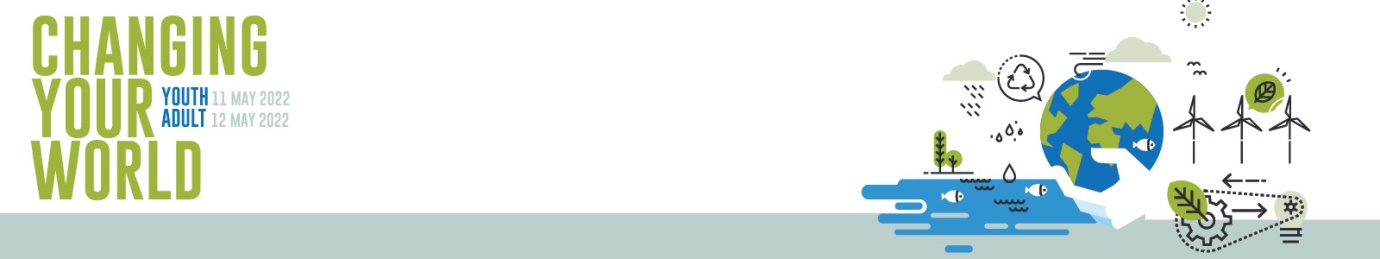 The EventThis exciting one-day event could be best described as: Disrupted meets Festival of Dangerous Ideas meets TEDX – conversations with a huge helping of creativity, collaboration and impactful energy.The Changing Your World Conference provides an opportunity for key actors and emerging leaders in the sustainability space (government and business professionals, researchers and innovators, youth and the broader community) to network, learn about emerging innovations and technology, and co-design solutions to shared sustainability and impact management challenges for local government and the broader community.The conference format was originally devised and delivered in 2020 and has now evolved into a highly anticipated biennial event for the City of Canning.Website for more information here: https://www.canningchangingyourworld.com.au/ The VisionOur vision for the 2020 Conference was to inspire the development of new leaders in sustainability from all sectors, to collaborate on our roles and responsibilities within broader society, and to open meaningful conversations about how we manage shared issues and create shared impact in a local context, to address global problems.The ImpactWe believe that we achieved our aims, and that in doing so we engaged and empowered a diverse creative collective, all moving towards sustainability for the benefit of society. We have maintained these valuable relationships as a City, and have built on them to develop major partnership-powered projects (such as the Climate Clever Neighbourhoods program and Local Government Impact Tracker, both generously funded by Lotterywest) over the past 18 months.The Feedback we received on the 2020 Conference, both in person, and via our feedback survey, was overwhelmingly positive. Of the 130 delegates attending, 65 (50%) provided positive feedback through an online survey, with the top five words used to describe the Conference being: inspired, hopeful, connected, interested and encouraged. 88% of responding delegates said that the Changing Your World Conference had inspired them to make sustainable changes in their life or work. The Evolution - 2022In 2020, the City ran the inaugural event on a limited budget, to test the market, and to ensure that community support for an event of this nature was going to be realised. Building on its success, in 2022, the City of Canning intends to expand the reach of the Conference, both at the in-person event (COVID restrictions enabling), and online, to enable a wider engagement across the City of Canning, local government sector, academic and business communities, and the wider global learning community. 2022 will see the Conference expand into a global event, with sessions live-streamed, captured and recorded, and communicated out via online channels. The City will also develop an enduring online community, to continue to grow the amplified value of our partnerships at all levels.Event Details / Highlights / MessagingThe Changing Your World Conference theme for 2022 is OWNING OUR IMPACTS. The theme aligns with the City of Canning's targets and aspirations for sustainability, and aims to engage our citizens and stakeholders in the co-creation of imaginative, innovative, sustainable solutions. It is a call to action for our community to take individual responsibility for our impacts on the planet, and it's the perfect place to find the partners, supporters, networks and resources to create positive collective impacts and make real, enduring change.This year the event will run across two days, the first being a Youth Conference, specifically for our younger community members, and the second an Adult Conference. A team of youth delegates will be invited to attend the adult conference to address delegates across various sectors, and to have their concerns heard, as an intergenerational commitment from the City of Canning and all present.Expertly MC'd by the incomparable Dr Josh Byrne of the ABC's Gardening Australia, the Changing Your World Conference will showcase cutting edge thinking, creative debate and lively interactive challenges. It's an opportunity for a diverse cross-section of government, business and civil society to come together to unlock solutions to the major impact challenges of our time.​​The City of Canning invites attendees to take a day to jump out of their comfort zones and explore how we can 'do participatory governance and leadership better' within the context of a world in crisis. Delegates will meet some of WA's most progressive leaders from across a variety of sectors and industries, and share insights and inspiration from their diverse professional perspectives.​Join the City of Canning, our incredible partners, our inspirational Keynote Speaker, and an exciting line-up of sustainability, impact management, circular economy, social impact and innovation professionals as we collaboratively address some of the most pressing 'wicked problems' of the 21st century. We're sure to have fun, while finding new ways to Own Our Impacts.... Keynote TBCThe two day event will culminate in an exciting Gala dinner, with delicious, sustainable foods, world music entertainment, awards presentations and a hilarious hypothetical performance.With online only tickets starting from just $60, and in-person delegate tickets starting from just $150, it's the most cost effective conference you'll ever attend!Tickets available from Humanitix, with all booking fees donated to a social impact enterprise. Ticketing link here: https://events.humanitix.com/changing-your-world-conference-2022A Sustainable EventThe Conference will be a plastic-free, low waste event, promoting the use of recyclable, reusable and compostable products, as well as promoting sustainable and active transport options prior to and during the event. We will work closely with the City's internal circular economy experts, as well as with sustainable businesses to ensure a Conference that is as close to waste free as possible.All ticket holders will be encouraged to ‘go waste free’ via ticketing communications and the event website, which will host recommendations to attendees on how to personally and collectively lighten the footprint of the event, and how to access sustainable transport to and from the venue.Stallholders and presenters will be provided with a 'sustainable event' package, and the City has developed a comprehensive Sustainable Events Guideline, which it will apply to this event: https://www.canning.wa.gov.au/about-us/ourfuture/sustainability/culture-and-creativity/sustainable-events-guideline The City will measure and monitor the impact of the event, and report this via an evaluation report and subsequent marketing.
